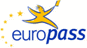 Curriculum vitae Europass Curriculum vitae Europass 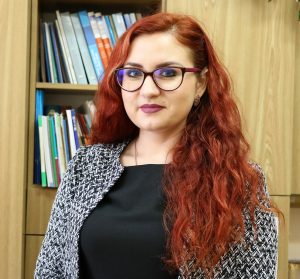 Informaţii personaleInformaţii personaleNume / PrenumeNume / Prenume Jacota-Dragan Olga  Jacota-Dragan Olga  Jacota-Dragan Olga AdresăAdresăRepublica Moldova, or. Bălţi, str. Calea Ieşilor 107/69, 3100Republica Moldova, or. Bălţi, str. Calea Ieşilor 107/69, 3100Republica Moldova, or. Bălţi, str. Calea Ieşilor 107/69, 3100TelefonTelefonMobil: +373 69890070E-mailE-mail olga.jacota@usarb.md olga.jacota@usarb.md olga.jacota@usarb.mdNaţionalitateNaţionalitateMoldoveancăMoldoveancăMoldoveancăData naşteriiData naşterii11.11.198711.11.198711.11.1987SexSexFemininFemininFemininLocul de muncă vizat / Domeniul ocupaţionalLocul de muncă vizat / Domeniul ocupaţionalUniversitatea de Stat ,,Alecu Russo” din Bălţi,Republica MoldovaUniversitatea de Stat ,,Alecu Russo” din Bălţi,Republica MoldovaUniversitatea de Stat ,,Alecu Russo” din Bălţi,Republica MoldovaExperienţa profesionalăExperienţa profesionalăPerioadaPerioadaAprilie 2019-prezentșef interimar Catedra de științe socioumane și asistență socialăSeptembrie 2017- aprilie 2019Prodecan Facultatea de Drept și Științe SocialeUniversitatea de Stat „ A. Russo” din BălţiAprilie 2019-prezentșef interimar Catedra de științe socioumane și asistență socialăSeptembrie 2017- aprilie 2019Prodecan Facultatea de Drept și Științe SocialeUniversitatea de Stat „ A. Russo” din BălţiAprilie 2019-prezentșef interimar Catedra de științe socioumane și asistență socialăSeptembrie 2017- aprilie 2019Prodecan Facultatea de Drept și Științe SocialeUniversitatea de Stat „ A. Russo” din BălţiFuncţia sau postul ocupatFuncţia sau postul ocupat2011 –prezent Asistent universitar Universitatea de Stat „ A. Russo” din Bălţi Facultatea de Drept şi Ştiinţe Sociale. Catedra de Ştiinţe socioumane şi asistenţă socială2011 –prezent Asistent universitar Universitatea de Stat „ A. Russo” din Bălţi Facultatea de Drept şi Ştiinţe Sociale. Catedra de Ştiinţe socioumane şi asistenţă socială2011 –prezent Asistent universitar Universitatea de Stat „ A. Russo” din Bălţi Facultatea de Drept şi Ştiinţe Sociale. Catedra de Ştiinţe socioumane şi asistenţă socialăNumele şi adresa angajatoruluiNumele şi adresa angajatoruluistr.Pushkin 38 
MD-3100, Bălţi, Moldova
Website: www.usarb.mdstr.Pushkin 38 
MD-3100, Bălţi, Moldova
Website: www.usarb.mdstr.Pushkin 38 
MD-3100, Bălţi, Moldova
Website: www.usarb.mdTipul activităţii sau sectorul de activitateTipul activităţii sau sectorul de activitateInvăţământ SuperiorInvăţământ SuperiorInvăţământ SuperiorEducaţie şi formareEducaţie şi formarePerioadaPerioada2012-20152012-20152012-2015Calificarea / diploma obţinutăCalificarea / diploma obţinută Doctorandă Specializarea Istoria Filosofiei Doctorandă Specializarea Istoria Filosofiei Doctorandă Specializarea Istoria FilosofieiNumele şi tipul instituţiei de învăţământ Numele şi tipul instituţiei de învăţământ  Institutul de Istorie al Academiei de Ştiinţe al RM Institutul de Istorie al Academiei de Ştiinţe al RM Institutul de Istorie al Academiei de Ştiinţe al RMPerioadaCalificare/diploma obţinutăNumele şi tipul instituţiei de învăţământtPerioadaCalificare/diploma obţinutăNumele şi tipul instituţiei de învăţământProiecteParticipăriPerioadaCalificare/diploma obţinutăNumele şi tipul instituţiei de învăţământtPerioadaCalificare/diploma obţinutăNumele şi tipul instituţiei de învăţământProiecteParticipări 2010-2012 Master în ştiinţe politice Specializarea Managementul administraţiei publice Universitatea de Stat „ A. Russo” din Bălţi Facultatea de Drept 2006-2009 Licenţă în stiinţe politice Specializarea administraţie publică Universitatea de Stat „A. Russo” din Bălţi Facultatea de Drept2017-2020Promovarea și dezvoltarea educației interculturale în formarea inițială a cadrelor didactice, în cadrul CE PRO DIDACTICA, finanțat de Fundația PESTALOZZI, ELVEȚIA2020Conferinţa ştiinţifică internațională Colloqua Profesorum, USARB, 10 octombrie 2020Masa rotundă VOTUL UNIRII: ZEMSTVA JUDEȚULUI BĂLȚI 1918, 7 MARTIE 2020Masa rotundă ROLUL EPISCOPIEI DE BĂLȚI ÎN VIAȚA CULTURALĂ A NORDULUI BASARABIEI:RETROSPECTIVĂ ISTORICĂ, 27 februarie 20202019Participarea la Conferinţa ştiinţifică internațională Les inégalités sociales en Europe et leurs évolutions XVIème EDITION DE L’ECOLE FRANCO-ROUMAINE DES SCIENCES SOCIALES IASI, 30-31 octobre 2019Participarea la Conferinţa ştiinţifică PROMOVAREA VALORILOR EUROPENE DIN PERSPECTIVA ȘTIINȚELOR SOCIOUMANE ȘI A ASISTENȚEI SOCIALE, 29 august 20192018 Participarea la Conferinţa ştiinţifică internaţională - „România - de la Marea Unire la Integrarea Europeană”, 14-15 noiembrie 2018, la Universitatea „Alexandru Ioan Cuza” din Iași.Participarea la Conferinţa ştiinţifică internaţională PROMOVAREA VALORILOR SOCIALE ÎN CONTEXTUL INTEGRĂRII EUROPENE, 4 mai 2018 Participarea la conferinţa ştiinţifică ,,CENTENARUL VOTĂRII UNIRII DE CĂTRE ZEMSTVA JUDEȚULUI BĂLȚI, 2 martie 2018 Participarea la Conferinţa ştiinţifică internaţională PARTICULARITĂȚILE ADAPTĂRII LEGISLAȚIEI REPUBLICII MOLDOVA ȘI UCRAINEI LA LEGISLAȚIA UNIUNII EUROPENE, 23-24 martie 20182017 Participarea la conferinţa ştiinţifică Orientări actuale în cercetarea doctorală, USARB, 7 decembrie 2017 Participarea la Conferinţa ştiinţifică internaţională „Mediul social contemporan între reprezentare, interpretare și schimbare”, 15 decembrie 2017 Participarea la Conferinţa ştiinţifică internaţională a doctoranzilor, UnAŞM, 15 iunie 2017 Participarea la Conferinţa ştiinţifică internaţională „Perspectivele şi problemele integrării în Spaţiul European al Cercetării şi Educaţiei”, Cahul 2017 Participarea la Conferinţa Asistenţa Socială Pentru Comunităţi Sustenabile, 31 MARTIE 2017, Iaşi Participarea la Conferinţa internaţională ştiinţifico-practică ŞTIINŢA JURIDICĂ ÎN CONDIŢIILE DE INTEGRARE EUROPEANĂ A UCRAINEI ŞI MOLDOVEI: REPERE MODERNE DE DEZVOLTARE JURIDICĂ. 24-25 martie, Chişinău 20172016Participarea la Conferință Științifică Internațională PREOCUPĂRI CONTEMPORANE ALE ȘTIINȚELOR SOCIO-UMANE ÎN CONTEXTUL TRANSFORMĂRII DE MENTALITĂȚI Ediția a VII-a 8-9 decembrie, ULIM, Chişinău 2016 Participarea la conferinţa ştiinţifică Orientări actuale în cercetarea doctorală, USARB, 2 decembrie 2016 Participarea la Conferință Științifică FILOSOFIA ŞI PERSPECTIVA UMANĂ, Ediţia a XIV, 17 noiembrie 2016, Chişinău.Participarea la conferinţa ştiinţifică internaţională ,Relevanţa şi calitatea formării universitare: competenţe pentru prezent şi viitor”, USARB, 29 septembrie 2016 Participarea la conferinţa tinerilor cercetători, PROVOCĂRILE SOCIETALE ÎN CERCETĂRILE TINERILOR ISTORICI ŞI FILOSOFI DIN REPUBLICA MOLDOVA, 26 aprilie 2016, Chişinău   Participarea la Conferinţa ştiinţifică internaţională a doctoranzilor, UnAŞM 25 mai 2016 Participarea la Conferinţa ştiinţifică Istoria locală între memoria socială şi patrimonial muzeal, 18 mai 2016 2015  Participarea la conferinţa ştiinţifică internaţională Preocupări contemporane ale științelor socioumane. 11-12 decembrie 2015 Participarea la conferinţa ştiinţifică Orientări actuale în cercetarea doctorală, USARB, 4 decembrie 2015 Participarea la Conferinţa didactico-științifică ,,ÎN MAREA TRECERE” consacrată filosofului-poet Lucian  BLAGA, organizată de UnAŞM, 22 octombrie 2015 Participarea la conferinţa ştiinţifică internaţională ,Relevanţa şi calitatea formării universitare: competenţe pentru prezent şi viitor”, USARB 8 octombrie 2015 Participarea la conferinţa ştiinţifică ,,If You Want Peace, You Have to Plan for It”, 18-19 septembrie 2015Participarea la conferinţa ştiinţifică Constantin Stere gânditor şi om politic, AŞM 2 aprilie 2015,  Participarea la Conferinţa ştiinţifică internaţională a doctoranzilor, UnAŞM 10 martie 2015,  2014  Participarea la conferinţa ştiinţifică Orientări actuale în cercetarea doctorală, USARB, 18 decembrie 2014Participarea la conferinţa ştiinţifică Actualitatea gândirii lui Im. Kant, AŞM 23 octombrie 2014,  Participarea la conferinţa ştiinţifică Tradiţie şi inovare în cercetarea ştiinţifică, USARB 10 octombrie 2014, Participarea la conferinţa ştiinţifică Peace studies scholars network: contribution to conflict solution, 21 mai 2014Participarea la Conferinţa Ştiinţifică Internaţională a doctoranzilor, UnAŞM 10 martie 2014. 2013 Participarea la Conferinţa Transfrontalieră a tinerilor ediţia a X-a 20-22 decembrie 2013; Participarea la Colocviul ştiinţific ,,Orientări actuale în cercetarea doctorală ediţia a III-a, 13 decembrie   2013; Participarea la COLLOQUIA PROFESSORUM, Ediţia a IV-a, cu genericul ,,Tradiţie şi inovare în   cercetarea ştiinţifică”, 18 octombrie 2013;2012 Participarea la Conferinţa ,,Oraşul Bălţi şi Regiunile Învecinate în retrospective Istoriei” organizată la  14.11.2012 ; Participarea la Conferinţa ştiinţifică internaţională ,, Perpetua misiune a administraţiei publice de a fi în  serviciul societăţii”, 12-13 octombrie 2012; 2011 Participarea la Sesiunea de comunicări ştiinţifice a Institutului de Ştiinţe Administrative din Republica  Moldova ,, Administraţia Statului Republica Moldova la 20 de Ani de Independenţă’’,29 octombrie 2011; 2010-2012 Master în ştiinţe politice Specializarea Managementul administraţiei publice Universitatea de Stat „ A. Russo” din Bălţi Facultatea de Drept 2006-2009 Licenţă în stiinţe politice Specializarea administraţie publică Universitatea de Stat „A. Russo” din Bălţi Facultatea de Drept2017-2020Promovarea și dezvoltarea educației interculturale în formarea inițială a cadrelor didactice, în cadrul CE PRO DIDACTICA, finanțat de Fundația PESTALOZZI, ELVEȚIA2020Conferinţa ştiinţifică internațională Colloqua Profesorum, USARB, 10 octombrie 2020Masa rotundă VOTUL UNIRII: ZEMSTVA JUDEȚULUI BĂLȚI 1918, 7 MARTIE 2020Masa rotundă ROLUL EPISCOPIEI DE BĂLȚI ÎN VIAȚA CULTURALĂ A NORDULUI BASARABIEI:RETROSPECTIVĂ ISTORICĂ, 27 februarie 20202019Participarea la Conferinţa ştiinţifică internațională Les inégalités sociales en Europe et leurs évolutions XVIème EDITION DE L’ECOLE FRANCO-ROUMAINE DES SCIENCES SOCIALES IASI, 30-31 octobre 2019Participarea la Conferinţa ştiinţifică PROMOVAREA VALORILOR EUROPENE DIN PERSPECTIVA ȘTIINȚELOR SOCIOUMANE ȘI A ASISTENȚEI SOCIALE, 29 august 20192018 Participarea la Conferinţa ştiinţifică internaţională - „România - de la Marea Unire la Integrarea Europeană”, 14-15 noiembrie 2018, la Universitatea „Alexandru Ioan Cuza” din Iași.Participarea la Conferinţa ştiinţifică internaţională PROMOVAREA VALORILOR SOCIALE ÎN CONTEXTUL INTEGRĂRII EUROPENE, 4 mai 2018 Participarea la conferinţa ştiinţifică ,,CENTENARUL VOTĂRII UNIRII DE CĂTRE ZEMSTVA JUDEȚULUI BĂLȚI, 2 martie 2018 Participarea la Conferinţa ştiinţifică internaţională PARTICULARITĂȚILE ADAPTĂRII LEGISLAȚIEI REPUBLICII MOLDOVA ȘI UCRAINEI LA LEGISLAȚIA UNIUNII EUROPENE, 23-24 martie 20182017 Participarea la conferinţa ştiinţifică Orientări actuale în cercetarea doctorală, USARB, 7 decembrie 2017 Participarea la Conferinţa ştiinţifică internaţională „Mediul social contemporan între reprezentare, interpretare și schimbare”, 15 decembrie 2017 Participarea la Conferinţa ştiinţifică internaţională a doctoranzilor, UnAŞM, 15 iunie 2017 Participarea la Conferinţa ştiinţifică internaţională „Perspectivele şi problemele integrării în Spaţiul European al Cercetării şi Educaţiei”, Cahul 2017 Participarea la Conferinţa Asistenţa Socială Pentru Comunităţi Sustenabile, 31 MARTIE 2017, Iaşi Participarea la Conferinţa internaţională ştiinţifico-practică ŞTIINŢA JURIDICĂ ÎN CONDIŢIILE DE INTEGRARE EUROPEANĂ A UCRAINEI ŞI MOLDOVEI: REPERE MODERNE DE DEZVOLTARE JURIDICĂ. 24-25 martie, Chişinău 20172016Participarea la Conferință Științifică Internațională PREOCUPĂRI CONTEMPORANE ALE ȘTIINȚELOR SOCIO-UMANE ÎN CONTEXTUL TRANSFORMĂRII DE MENTALITĂȚI Ediția a VII-a 8-9 decembrie, ULIM, Chişinău 2016 Participarea la conferinţa ştiinţifică Orientări actuale în cercetarea doctorală, USARB, 2 decembrie 2016 Participarea la Conferință Științifică FILOSOFIA ŞI PERSPECTIVA UMANĂ, Ediţia a XIV, 17 noiembrie 2016, Chişinău.Participarea la conferinţa ştiinţifică internaţională ,Relevanţa şi calitatea formării universitare: competenţe pentru prezent şi viitor”, USARB, 29 septembrie 2016 Participarea la conferinţa tinerilor cercetători, PROVOCĂRILE SOCIETALE ÎN CERCETĂRILE TINERILOR ISTORICI ŞI FILOSOFI DIN REPUBLICA MOLDOVA, 26 aprilie 2016, Chişinău   Participarea la Conferinţa ştiinţifică internaţională a doctoranzilor, UnAŞM 25 mai 2016 Participarea la Conferinţa ştiinţifică Istoria locală între memoria socială şi patrimonial muzeal, 18 mai 2016 2015  Participarea la conferinţa ştiinţifică internaţională Preocupări contemporane ale științelor socioumane. 11-12 decembrie 2015 Participarea la conferinţa ştiinţifică Orientări actuale în cercetarea doctorală, USARB, 4 decembrie 2015 Participarea la Conferinţa didactico-științifică ,,ÎN MAREA TRECERE” consacrată filosofului-poet Lucian  BLAGA, organizată de UnAŞM, 22 octombrie 2015 Participarea la conferinţa ştiinţifică internaţională ,Relevanţa şi calitatea formării universitare: competenţe pentru prezent şi viitor”, USARB 8 octombrie 2015 Participarea la conferinţa ştiinţifică ,,If You Want Peace, You Have to Plan for It”, 18-19 septembrie 2015Participarea la conferinţa ştiinţifică Constantin Stere gânditor şi om politic, AŞM 2 aprilie 2015,  Participarea la Conferinţa ştiinţifică internaţională a doctoranzilor, UnAŞM 10 martie 2015,  2014  Participarea la conferinţa ştiinţifică Orientări actuale în cercetarea doctorală, USARB, 18 decembrie 2014Participarea la conferinţa ştiinţifică Actualitatea gândirii lui Im. Kant, AŞM 23 octombrie 2014,  Participarea la conferinţa ştiinţifică Tradiţie şi inovare în cercetarea ştiinţifică, USARB 10 octombrie 2014, Participarea la conferinţa ştiinţifică Peace studies scholars network: contribution to conflict solution, 21 mai 2014Participarea la Conferinţa Ştiinţifică Internaţională a doctoranzilor, UnAŞM 10 martie 2014. 2013 Participarea la Conferinţa Transfrontalieră a tinerilor ediţia a X-a 20-22 decembrie 2013; Participarea la Colocviul ştiinţific ,,Orientări actuale în cercetarea doctorală ediţia a III-a, 13 decembrie   2013; Participarea la COLLOQUIA PROFESSORUM, Ediţia a IV-a, cu genericul ,,Tradiţie şi inovare în   cercetarea ştiinţifică”, 18 octombrie 2013;2012 Participarea la Conferinţa ,,Oraşul Bălţi şi Regiunile Învecinate în retrospective Istoriei” organizată la  14.11.2012 ; Participarea la Conferinţa ştiinţifică internaţională ,, Perpetua misiune a administraţiei publice de a fi în  serviciul societăţii”, 12-13 octombrie 2012; 2011 Participarea la Sesiunea de comunicări ştiinţifice a Institutului de Ştiinţe Administrative din Republica  Moldova ,, Administraţia Statului Republica Moldova la 20 de Ani de Independenţă’’,29 octombrie 2011; 2010-2012 Master în ştiinţe politice Specializarea Managementul administraţiei publice Universitatea de Stat „ A. Russo” din Bălţi Facultatea de Drept 2006-2009 Licenţă în stiinţe politice Specializarea administraţie publică Universitatea de Stat „A. Russo” din Bălţi Facultatea de Drept2017-2020Promovarea și dezvoltarea educației interculturale în formarea inițială a cadrelor didactice, în cadrul CE PRO DIDACTICA, finanțat de Fundația PESTALOZZI, ELVEȚIA2020Conferinţa ştiinţifică internațională Colloqua Profesorum, USARB, 10 octombrie 2020Masa rotundă VOTUL UNIRII: ZEMSTVA JUDEȚULUI BĂLȚI 1918, 7 MARTIE 2020Masa rotundă ROLUL EPISCOPIEI DE BĂLȚI ÎN VIAȚA CULTURALĂ A NORDULUI BASARABIEI:RETROSPECTIVĂ ISTORICĂ, 27 februarie 20202019Participarea la Conferinţa ştiinţifică internațională Les inégalités sociales en Europe et leurs évolutions XVIème EDITION DE L’ECOLE FRANCO-ROUMAINE DES SCIENCES SOCIALES IASI, 30-31 octobre 2019Participarea la Conferinţa ştiinţifică PROMOVAREA VALORILOR EUROPENE DIN PERSPECTIVA ȘTIINȚELOR SOCIOUMANE ȘI A ASISTENȚEI SOCIALE, 29 august 20192018 Participarea la Conferinţa ştiinţifică internaţională - „România - de la Marea Unire la Integrarea Europeană”, 14-15 noiembrie 2018, la Universitatea „Alexandru Ioan Cuza” din Iași.Participarea la Conferinţa ştiinţifică internaţională PROMOVAREA VALORILOR SOCIALE ÎN CONTEXTUL INTEGRĂRII EUROPENE, 4 mai 2018 Participarea la conferinţa ştiinţifică ,,CENTENARUL VOTĂRII UNIRII DE CĂTRE ZEMSTVA JUDEȚULUI BĂLȚI, 2 martie 2018 Participarea la Conferinţa ştiinţifică internaţională PARTICULARITĂȚILE ADAPTĂRII LEGISLAȚIEI REPUBLICII MOLDOVA ȘI UCRAINEI LA LEGISLAȚIA UNIUNII EUROPENE, 23-24 martie 20182017 Participarea la conferinţa ştiinţifică Orientări actuale în cercetarea doctorală, USARB, 7 decembrie 2017 Participarea la Conferinţa ştiinţifică internaţională „Mediul social contemporan între reprezentare, interpretare și schimbare”, 15 decembrie 2017 Participarea la Conferinţa ştiinţifică internaţională a doctoranzilor, UnAŞM, 15 iunie 2017 Participarea la Conferinţa ştiinţifică internaţională „Perspectivele şi problemele integrării în Spaţiul European al Cercetării şi Educaţiei”, Cahul 2017 Participarea la Conferinţa Asistenţa Socială Pentru Comunităţi Sustenabile, 31 MARTIE 2017, Iaşi Participarea la Conferinţa internaţională ştiinţifico-practică ŞTIINŢA JURIDICĂ ÎN CONDIŢIILE DE INTEGRARE EUROPEANĂ A UCRAINEI ŞI MOLDOVEI: REPERE MODERNE DE DEZVOLTARE JURIDICĂ. 24-25 martie, Chişinău 20172016Participarea la Conferință Științifică Internațională PREOCUPĂRI CONTEMPORANE ALE ȘTIINȚELOR SOCIO-UMANE ÎN CONTEXTUL TRANSFORMĂRII DE MENTALITĂȚI Ediția a VII-a 8-9 decembrie, ULIM, Chişinău 2016 Participarea la conferinţa ştiinţifică Orientări actuale în cercetarea doctorală, USARB, 2 decembrie 2016 Participarea la Conferință Științifică FILOSOFIA ŞI PERSPECTIVA UMANĂ, Ediţia a XIV, 17 noiembrie 2016, Chişinău.Participarea la conferinţa ştiinţifică internaţională ,Relevanţa şi calitatea formării universitare: competenţe pentru prezent şi viitor”, USARB, 29 septembrie 2016 Participarea la conferinţa tinerilor cercetători, PROVOCĂRILE SOCIETALE ÎN CERCETĂRILE TINERILOR ISTORICI ŞI FILOSOFI DIN REPUBLICA MOLDOVA, 26 aprilie 2016, Chişinău   Participarea la Conferinţa ştiinţifică internaţională a doctoranzilor, UnAŞM 25 mai 2016 Participarea la Conferinţa ştiinţifică Istoria locală între memoria socială şi patrimonial muzeal, 18 mai 2016 2015  Participarea la conferinţa ştiinţifică internaţională Preocupări contemporane ale științelor socioumane. 11-12 decembrie 2015 Participarea la conferinţa ştiinţifică Orientări actuale în cercetarea doctorală, USARB, 4 decembrie 2015 Participarea la Conferinţa didactico-științifică ,,ÎN MAREA TRECERE” consacrată filosofului-poet Lucian  BLAGA, organizată de UnAŞM, 22 octombrie 2015 Participarea la conferinţa ştiinţifică internaţională ,Relevanţa şi calitatea formării universitare: competenţe pentru prezent şi viitor”, USARB 8 octombrie 2015 Participarea la conferinţa ştiinţifică ,,If You Want Peace, You Have to Plan for It”, 18-19 septembrie 2015Participarea la conferinţa ştiinţifică Constantin Stere gânditor şi om politic, AŞM 2 aprilie 2015,  Participarea la Conferinţa ştiinţifică internaţională a doctoranzilor, UnAŞM 10 martie 2015,  2014  Participarea la conferinţa ştiinţifică Orientări actuale în cercetarea doctorală, USARB, 18 decembrie 2014Participarea la conferinţa ştiinţifică Actualitatea gândirii lui Im. Kant, AŞM 23 octombrie 2014,  Participarea la conferinţa ştiinţifică Tradiţie şi inovare în cercetarea ştiinţifică, USARB 10 octombrie 2014, Participarea la conferinţa ştiinţifică Peace studies scholars network: contribution to conflict solution, 21 mai 2014Participarea la Conferinţa Ştiinţifică Internaţională a doctoranzilor, UnAŞM 10 martie 2014. 2013 Participarea la Conferinţa Transfrontalieră a tinerilor ediţia a X-a 20-22 decembrie 2013; Participarea la Colocviul ştiinţific ,,Orientări actuale în cercetarea doctorală ediţia a III-a, 13 decembrie   2013; Participarea la COLLOQUIA PROFESSORUM, Ediţia a IV-a, cu genericul ,,Tradiţie şi inovare în   cercetarea ştiinţifică”, 18 octombrie 2013;2012 Participarea la Conferinţa ,,Oraşul Bălţi şi Regiunile Învecinate în retrospective Istoriei” organizată la  14.11.2012 ; Participarea la Conferinţa ştiinţifică internaţională ,, Perpetua misiune a administraţiei publice de a fi în  serviciul societăţii”, 12-13 octombrie 2012; 2011 Participarea la Sesiunea de comunicări ştiinţifice a Institutului de Ştiinţe Administrative din Republica  Moldova ,, Administraţia Statului Republica Moldova la 20 de Ani de Independenţă’’,29 octombrie 2011;     Aptitudini şi competenţe personale     Aptitudini şi competenţe personale Responsabilitate, punctualitate, abilităţi de lucru individual şi în grup; Responsabilitate, punctualitate, abilităţi de lucru individual şi în grup; Responsabilitate, punctualitate, abilităţi de lucru individual şi în grup;                                      Limba maternă                                      Limba maternă Limba română Limba română Limba românăLimbi străine cunoscuteLimbi străine cunoscute Rusa – avansat, C2 Engleza – intermediar, B2 Rusa – avansat, C2 Engleza – intermediar, B2 Rusa – avansat, C2 Engleza – intermediar, B2(*) Nivelul Cadrului European Comun de Referinţă Pentru Limbi Străine(*) Nivelul Cadrului European Comun de Referinţă Pentru Limbi Străine(*) Nivelul Cadrului European Comun de Referinţă Pentru Limbi Străine                                                Publicaţii                                                    Publicaţii    2021Drepturilor naturale ale omului - repere istorico-filosofice, în Anuarul Catedrei de Științe socioumane și asistență socială (coautor);Sugestii metodice pentru lecțiile de educație pentru societate în EDUCAȚIE INTERCULTURALĂ Îndrumar pentru studenții la practica pedagogică, Chișinău, 2021 (20 p.)2020Capitolului modular Educație Interculturală  la Filosofie; Norme și valori civice în societatea democratică. Ghid metodologic și suport de curs EDUCAȚIE INTERCULTURALĂ pentru viitorii pedagogi, Chişinău • 2020, Tipogr. Bons Offices – 116 p., ISBN 978-9975-3355-6-0. 378.015(073) E 19 2019Capitolului modular Educație Interculturală  la Filosofie; Norme și valori civice în societatea democratică. În Monografia colectivă Curriculum de educație interculturală a viitorilor pedagogi CE PRO DIDACTICA, Chișinău 20202018 Aspecte filosofice-psihologice ale personalismului energetic, în materialele Conferinţei internaţionale PROMOVAREA VALORILOR SOCIALE ÎN CONTEXTUL INTEGRĂRII EUROPENE, 4 mai 2018, ISBN 978-9975-3185-7-0 Statul-necesitate sau o simplă alianță? , (co-autor) în materialele Conferinţei internaţionale PROMOVAREA VALORILOR SOCIALE ÎN CONTEXTUL INTEGRĂRII EUROPENE, 4 mai 2018,  ISBN 978-9975-3185-7-0 Autoritarismul între conceptul filosofico-politic și accentele istorice, (co-autor) în materialele Conferinţei internaţionale ştiinţifico-practice PARTICULARITĂȚILE ADAPTĂRII LEGISLAȚIEI REPUBLICII MOLDOVA ȘI UCRAINEI LA LEGISLAȚIA UNIUNII EUROPENE,  ISBN 978-9975-3222-0-12017 Esența și natura conștiinței juridice, (co-autor)  în anuarul Catedrei de ştiinţe socioumane și asistență socială; Bălţi 2017, ISBN 978-9975-50-216-0 Reglementarea juridică a obiectelor dreptului de autor în legislația Republicii Moldova, (co-autor)  în anuarul Catedrei de ştiinţe socioumane și asistență socială; Bălţi 2017, ISBN 978-9975-50-216-0  Paradigme idealiste ale filosofiei românești  secolului XX-lea, în Tendinţe contemporane ale dezvoltării ştiinţei, Chişinău 2017  Justiția și dreptatea între istoricism și modernitate, (co-autor) în materialele Conferinţei internaţionale ştiinţifico-practice ŞTIINŢA JURIDICĂ ÎN CONDIŢIILE DE INTEGRARE EUROPEANĂ A UCRAINEI ŞI MOLDOVEI: REPERE MODERNE DE DEZVOLTARE JURIDICĂ,  ISBN 978-9975-3078-3-3 Problema valorii în contextul ideiilor lui Petre Andrei, (co-autor), în Revista de Filosofie, Sociologie şi Ştiinţe Politice nr.3 2017, categoria B2016Geneza şi evoluţia conceptului ,,paradigmă”, în Tendinţe contemporane ale dezvoltării ştiinţei, Chişinău 2016Valorificarea gîndirii filosofico-politice a lui Constantin Stere în Republica Moldova, anuarul Catedrei de ştiinţe socioumane și asistență socială; Bălţi 2016Paradigma filosofică raţionalist-scientistă a lui  P.P. Negulescu, Filosofia şi perpectiva umană 2016;2015 ,,Condamnarea omului la libertate” în Preocupări contemporane ale științelor socioumane, Chişinău 2015 ,,Războiul în secolul XXI- o vogă în soluționarea conflictelor?”, în studii Internaţionale, ,,Dialoguri de pace în Moldova: integrare socială, politici şi strategii de acomadare din perspectiva academică”; Chişinău 2015, ISBN 978-9975-71-715-1 ,,Paradigme filosofice ale lui P.P. Negulescu”, în ,,Tendinţe contemporane ale dezvoltării ştiinţei: viziuni ale   tinerilor cercetători”, Chişinău 2015, 2014 ,,Paradigme ale filosofiei româneşti în secolul XX”, în ,,Tendinţe contemporane ale dezvoltării ştiinţei: viziuni ale tinerilor cercetători”, Chişinău 2014, ISBN 978-9975-4257-2-8; 2013 ,,Cerinţele morale ale activităţii funcţionarului public şi intensificarea relaţiilor dintre UE şi RM” în culegere   a Conferinţei Transfrontaliere a tinerilor ediţia a X-a 20-22 decembrie 2013 ,,Dimensiunea filosofică a progresului cunoaşterii- aspectul mutaţionist asupra dezvoltării ştiinţei”, în culegerea, COLLOQUIA PROFESSORUM, Ediţia a IV-a,; ,,Pacea- apogeul dezvoltării umanităţii sau doar o necesitate?”, coautor I. Cojocaru, în Studii Internaţionale  ,, Studii de Pace şi Soluţionarea Conflictelor în curriculum-ul universitar”, ghid teoretico-metodologic, Chişinău, 2013, ISBN 978-9975-71-375-7; ,,Administraţia publică şi puterea politică”, Anuarul Catedrei de ştiinţe socioumane, Bălţi 2012;Studii a necesităţilor şi oportunităţilor dezvoltării regionale în compediu ,,Politici Regionale prin prisma analizelor sociologice şi social-economice”, Cojocaru Igor, Bălţi 2013, ISBN 978-9975-50-104-0.2021Drepturilor naturale ale omului - repere istorico-filosofice, în Anuarul Catedrei de Științe socioumane și asistență socială (coautor);Sugestii metodice pentru lecțiile de educație pentru societate în EDUCAȚIE INTERCULTURALĂ Îndrumar pentru studenții la practica pedagogică, Chișinău, 2021 (20 p.)2020Capitolului modular Educație Interculturală  la Filosofie; Norme și valori civice în societatea democratică. Ghid metodologic și suport de curs EDUCAȚIE INTERCULTURALĂ pentru viitorii pedagogi, Chişinău • 2020, Tipogr. Bons Offices – 116 p., ISBN 978-9975-3355-6-0. 378.015(073) E 19 2019Capitolului modular Educație Interculturală  la Filosofie; Norme și valori civice în societatea democratică. În Monografia colectivă Curriculum de educație interculturală a viitorilor pedagogi CE PRO DIDACTICA, Chișinău 20202018 Aspecte filosofice-psihologice ale personalismului energetic, în materialele Conferinţei internaţionale PROMOVAREA VALORILOR SOCIALE ÎN CONTEXTUL INTEGRĂRII EUROPENE, 4 mai 2018, ISBN 978-9975-3185-7-0 Statul-necesitate sau o simplă alianță? , (co-autor) în materialele Conferinţei internaţionale PROMOVAREA VALORILOR SOCIALE ÎN CONTEXTUL INTEGRĂRII EUROPENE, 4 mai 2018,  ISBN 978-9975-3185-7-0 Autoritarismul între conceptul filosofico-politic și accentele istorice, (co-autor) în materialele Conferinţei internaţionale ştiinţifico-practice PARTICULARITĂȚILE ADAPTĂRII LEGISLAȚIEI REPUBLICII MOLDOVA ȘI UCRAINEI LA LEGISLAȚIA UNIUNII EUROPENE,  ISBN 978-9975-3222-0-12017 Esența și natura conștiinței juridice, (co-autor)  în anuarul Catedrei de ştiinţe socioumane și asistență socială; Bălţi 2017, ISBN 978-9975-50-216-0 Reglementarea juridică a obiectelor dreptului de autor în legislația Republicii Moldova, (co-autor)  în anuarul Catedrei de ştiinţe socioumane și asistență socială; Bălţi 2017, ISBN 978-9975-50-216-0  Paradigme idealiste ale filosofiei românești  secolului XX-lea, în Tendinţe contemporane ale dezvoltării ştiinţei, Chişinău 2017  Justiția și dreptatea între istoricism și modernitate, (co-autor) în materialele Conferinţei internaţionale ştiinţifico-practice ŞTIINŢA JURIDICĂ ÎN CONDIŢIILE DE INTEGRARE EUROPEANĂ A UCRAINEI ŞI MOLDOVEI: REPERE MODERNE DE DEZVOLTARE JURIDICĂ,  ISBN 978-9975-3078-3-3 Problema valorii în contextul ideiilor lui Petre Andrei, (co-autor), în Revista de Filosofie, Sociologie şi Ştiinţe Politice nr.3 2017, categoria B2016Geneza şi evoluţia conceptului ,,paradigmă”, în Tendinţe contemporane ale dezvoltării ştiinţei, Chişinău 2016Valorificarea gîndirii filosofico-politice a lui Constantin Stere în Republica Moldova, anuarul Catedrei de ştiinţe socioumane și asistență socială; Bălţi 2016Paradigma filosofică raţionalist-scientistă a lui  P.P. Negulescu, Filosofia şi perpectiva umană 2016;2015 ,,Condamnarea omului la libertate” în Preocupări contemporane ale științelor socioumane, Chişinău 2015 ,,Războiul în secolul XXI- o vogă în soluționarea conflictelor?”, în studii Internaţionale, ,,Dialoguri de pace în Moldova: integrare socială, politici şi strategii de acomadare din perspectiva academică”; Chişinău 2015, ISBN 978-9975-71-715-1 ,,Paradigme filosofice ale lui P.P. Negulescu”, în ,,Tendinţe contemporane ale dezvoltării ştiinţei: viziuni ale   tinerilor cercetători”, Chişinău 2015, 2014 ,,Paradigme ale filosofiei româneşti în secolul XX”, în ,,Tendinţe contemporane ale dezvoltării ştiinţei: viziuni ale tinerilor cercetători”, Chişinău 2014, ISBN 978-9975-4257-2-8; 2013 ,,Cerinţele morale ale activităţii funcţionarului public şi intensificarea relaţiilor dintre UE şi RM” în culegere   a Conferinţei Transfrontaliere a tinerilor ediţia a X-a 20-22 decembrie 2013 ,,Dimensiunea filosofică a progresului cunoaşterii- aspectul mutaţionist asupra dezvoltării ştiinţei”, în culegerea, COLLOQUIA PROFESSORUM, Ediţia a IV-a,; ,,Pacea- apogeul dezvoltării umanităţii sau doar o necesitate?”, coautor I. Cojocaru, în Studii Internaţionale  ,, Studii de Pace şi Soluţionarea Conflictelor în curriculum-ul universitar”, ghid teoretico-metodologic, Chişinău, 2013, ISBN 978-9975-71-375-7; ,,Administraţia publică şi puterea politică”, Anuarul Catedrei de ştiinţe socioumane, Bălţi 2012;Studii a necesităţilor şi oportunităţilor dezvoltării regionale în compediu ,,Politici Regionale prin prisma analizelor sociologice şi social-economice”, Cojocaru Igor, Bălţi 2013, ISBN 978-9975-50-104-0.2021Drepturilor naturale ale omului - repere istorico-filosofice, în Anuarul Catedrei de Științe socioumane și asistență socială (coautor);Sugestii metodice pentru lecțiile de educație pentru societate în EDUCAȚIE INTERCULTURALĂ Îndrumar pentru studenții la practica pedagogică, Chișinău, 2021 (20 p.)2020Capitolului modular Educație Interculturală  la Filosofie; Norme și valori civice în societatea democratică. Ghid metodologic și suport de curs EDUCAȚIE INTERCULTURALĂ pentru viitorii pedagogi, Chişinău • 2020, Tipogr. Bons Offices – 116 p., ISBN 978-9975-3355-6-0. 378.015(073) E 19 2019Capitolului modular Educație Interculturală  la Filosofie; Norme și valori civice în societatea democratică. În Monografia colectivă Curriculum de educație interculturală a viitorilor pedagogi CE PRO DIDACTICA, Chișinău 20202018 Aspecte filosofice-psihologice ale personalismului energetic, în materialele Conferinţei internaţionale PROMOVAREA VALORILOR SOCIALE ÎN CONTEXTUL INTEGRĂRII EUROPENE, 4 mai 2018, ISBN 978-9975-3185-7-0 Statul-necesitate sau o simplă alianță? , (co-autor) în materialele Conferinţei internaţionale PROMOVAREA VALORILOR SOCIALE ÎN CONTEXTUL INTEGRĂRII EUROPENE, 4 mai 2018,  ISBN 978-9975-3185-7-0 Autoritarismul între conceptul filosofico-politic și accentele istorice, (co-autor) în materialele Conferinţei internaţionale ştiinţifico-practice PARTICULARITĂȚILE ADAPTĂRII LEGISLAȚIEI REPUBLICII MOLDOVA ȘI UCRAINEI LA LEGISLAȚIA UNIUNII EUROPENE,  ISBN 978-9975-3222-0-12017 Esența și natura conștiinței juridice, (co-autor)  în anuarul Catedrei de ştiinţe socioumane și asistență socială; Bălţi 2017, ISBN 978-9975-50-216-0 Reglementarea juridică a obiectelor dreptului de autor în legislația Republicii Moldova, (co-autor)  în anuarul Catedrei de ştiinţe socioumane și asistență socială; Bălţi 2017, ISBN 978-9975-50-216-0  Paradigme idealiste ale filosofiei românești  secolului XX-lea, în Tendinţe contemporane ale dezvoltării ştiinţei, Chişinău 2017  Justiția și dreptatea între istoricism și modernitate, (co-autor) în materialele Conferinţei internaţionale ştiinţifico-practice ŞTIINŢA JURIDICĂ ÎN CONDIŢIILE DE INTEGRARE EUROPEANĂ A UCRAINEI ŞI MOLDOVEI: REPERE MODERNE DE DEZVOLTARE JURIDICĂ,  ISBN 978-9975-3078-3-3 Problema valorii în contextul ideiilor lui Petre Andrei, (co-autor), în Revista de Filosofie, Sociologie şi Ştiinţe Politice nr.3 2017, categoria B2016Geneza şi evoluţia conceptului ,,paradigmă”, în Tendinţe contemporane ale dezvoltării ştiinţei, Chişinău 2016Valorificarea gîndirii filosofico-politice a lui Constantin Stere în Republica Moldova, anuarul Catedrei de ştiinţe socioumane și asistență socială; Bălţi 2016Paradigma filosofică raţionalist-scientistă a lui  P.P. Negulescu, Filosofia şi perpectiva umană 2016;2015 ,,Condamnarea omului la libertate” în Preocupări contemporane ale științelor socioumane, Chişinău 2015 ,,Războiul în secolul XXI- o vogă în soluționarea conflictelor?”, în studii Internaţionale, ,,Dialoguri de pace în Moldova: integrare socială, politici şi strategii de acomadare din perspectiva academică”; Chişinău 2015, ISBN 978-9975-71-715-1 ,,Paradigme filosofice ale lui P.P. Negulescu”, în ,,Tendinţe contemporane ale dezvoltării ştiinţei: viziuni ale   tinerilor cercetători”, Chişinău 2015, 2014 ,,Paradigme ale filosofiei româneşti în secolul XX”, în ,,Tendinţe contemporane ale dezvoltării ştiinţei: viziuni ale tinerilor cercetători”, Chişinău 2014, ISBN 978-9975-4257-2-8; 2013 ,,Cerinţele morale ale activităţii funcţionarului public şi intensificarea relaţiilor dintre UE şi RM” în culegere   a Conferinţei Transfrontaliere a tinerilor ediţia a X-a 20-22 decembrie 2013 ,,Dimensiunea filosofică a progresului cunoaşterii- aspectul mutaţionist asupra dezvoltării ştiinţei”, în culegerea, COLLOQUIA PROFESSORUM, Ediţia a IV-a,; ,,Pacea- apogeul dezvoltării umanităţii sau doar o necesitate?”, coautor I. Cojocaru, în Studii Internaţionale  ,, Studii de Pace şi Soluţionarea Conflictelor în curriculum-ul universitar”, ghid teoretico-metodologic, Chişinău, 2013, ISBN 978-9975-71-375-7; ,,Administraţia publică şi puterea politică”, Anuarul Catedrei de ştiinţe socioumane, Bălţi 2012;Studii a necesităţilor şi oportunităţilor dezvoltării regionale în compediu ,,Politici Regionale prin prisma analizelor sociologice şi social-economice”, Cojocaru Igor, Bălţi 2013, ISBN 978-9975-50-104-0.Cunoasterea PCCunoasterea PCMS DOS, WINDOWS, WORD, EXCEL, POWERPOINT, INTERNET.MS DOS, WINDOWS, WORD, EXCEL, POWERPOINT, INTERNET.MS DOS, WINDOWS, WORD, EXCEL, POWERPOINT, INTERNET.Informaţii suplimentareInformaţii suplimentare2021Atelier cu genericul Dimensiuni și abordări cheie ale Cadrului de referință al competențelor pentru cultură democratică al Consiliului Europei. 20 aprilie, 23 aprilie 2021, organizat de Consiliul Europei și Ministerul Educației, Culturii și Cercetării;Webinarul EDU APPS: APLICAȚII INOVATIVE PENTRU ÎNVĂȚĂMÂNTUL PREUNIVERSITAR ȘI SUPERIOR, 17-18 mai 2021;2020Cursul de formare inițială a cadrelor didactice pentru o educație bazată pe competențe, Cadrul de referință al competențelor pentru cultură democratică, 20-21 ianuarie 2020Training online pentru dezvoltarea competenţelor digitale PLATFORME EDUCAŢIONALE LA DISTANŢĂ 10-13, 25-26 noiembrie 2020.STAGIU de FORMARE a cadrelor didactice universitare referitor la aplicarea Cadrului de referință al competențelor pentru cultură democratică în formarea inițială și continuă a cadrelor didactice la disciplina „Educație pentru societate”, 17-21 august 2020Atelier de lucru cu metodiștii universitari privind continuarea practicilor de dezvoltare a competenței interculturale la studenții viitori pedagogi – 8 octombrie 2020Follow-up la programul de formare a mentorilor de inserție profesională pentru studenții viitori pedagogi – 2 aprilie; 14 mai; 18 mai 2020Program de formare a mentorilor de inserție profesională pentru studenții viitori pedagogi – 12-14 februarie 20202019Organizarea workshop-ului internațional ECHIPE TRANSFRONTALIERE DE PRACTICĂ ÎN ASISTENȚĂ SOCIALĂ, desfășurat la UAIC, Iași, 24-28 iunie 2019Masa rotundă: Prezentarea  curriculumului și a ghidului metodologic EIC şi diseminarea rezultatelor pilotării – 19 decembrie 2019Follow-up pentru cadrele didactice universitare privind dezvoltarea competenţelor interculturale a viitorilor pedagogi  – 9-10 decembrie 2019Seminar-training: pentru cadrele didactice universitare privind dezvoltarea competenţelor interculturale a viitorilor pedagogi – 26-28 noiembrie 2019Atelier pentru managerii universitari privind informarea despre curricula și ghidul EIC,  în vederea sensibilizării asupra importanței și necesității EIC în formarea inițială a cadrelor didactice – 14 noiembrie 2019Atelier: Dezbateri cu profesorii universitari pe marginea curriculumului și a ghidului metodologic universitar de Educație Interculturală – 31 octombrie 2019Atelier privind elaborarea ghidului metodologic universitar de Educație Interculturală – 3 octombrie 2019Seminar-training: formarea conceptorilor de curriculum universitar în educația interculturală – 17-19 aprilie 2019Atelierul: Strategii de formare-dezvoltare-evaluare a competenţei interculturale – 4-5 aprilie 2019 Atelierul: Structura competenţei interculturale – 14-15 martie 2019Atelier: Principii de bază în proiectarea curriculumului universitar  „Educaţie interculturală” – 21-22 februarie 20192018Participarea la ȘCOALA INTERNAȚIONALĂ de DIPLOMAȚIE PUBLICĂ, Or. Agveran Armenia, 25.11.2018-01.12.2018Evaluarea inițială a competenței interculturale în mediul universitar – 1-7 decembrie 2018Organizarea workshop-ului internațional ECHIPE TRANSFRONTALIERE DE PRACTICĂ ÎN ASISTENȚĂ SOCIALĂ, desfășurat la UAIC, Iași, 25-29 iunie 2018Participarea la Ora publică și Prezentarea de carte: 1918 PE RUINELE IMPERIULUI SPULBERAT DE ISTORIE. BASARABIA ÎN PRAGUL MODERNITĂȚII, 27 aprilie 2018 Participarea la masa rotunda Conflictul transnistrean. trecut, prezent, perspective de soluționare, 16 martie 20182017Participarea la Festivalul internațional al tinerilor, orașul Sochi, Federația Rusă2016Participarea la masa rotunda Elaborarea activităţilor pe platforma MOODLE PENTRU diferite cursuri universitare, 22 DECEMBRIE 2016, USARBParticiparea la formarea ,, Conception, developpement et utilization d’un cours en ligne”, 7/8 octombrie 2016 2015 Participarea la prezentarea ediţiei ştiinţifice „Dialoguri de pace în Moldova: integrare socială, politici şi strategii de acomodare din perspectiva academică”, FRIŞPA, USM,  30 octombrie 2015 Participarea la la training-ul de consolidare a capacităţilor ,,Description of Qualifications in HE in the Republic of Moldova”, 14 – 18 September 2015 Participarea la training-ul Conflict sensitivity - international experience, 14-15 mai, 2015, Chişinău2013 Participarea la  Theoretical Methodological Seminar ,,Peace and Conflict Studies in the Republic of Moldova”, 25 aprilie 2013. 2012Participarea la Theoretical Methodological Seminar on Peace Studies activities within the project “Moldovan Peace Scholars and Practitioners Network”, 25-26 octombrie 2012;Participarea la  Theoretical Methodological Seminar ,,Curricula Development in Peace Studies and Conflict Resolusion,, 28-29 iunie 2012;Participarea la Seminarul de Informare Programul Cadru 7 al Comunităţii Europene de dezvoltare a cercetării şi tehnologiilor,25 mai 2012Participarea la cercetarea sociologică privind: ,,capacitatea Administraţiei Publice Locale din Regiunea de Dezvoltare Nord de a planifica, atrage şi gestiona investiţii din domeniul priorităţilor Strategiei de Dezvoltare Regională Nord şi Eficienţă Energetică”,studiul realizat de Laboratorul de Sociologie Aplicativă, Politici Regionale şi Studii Europene la comanda ADR Nord, mai- septembrie 2012;Participarea la proiectul “Modernization of Local Public Sevices in the Republic of Moldova” acţiunea desfăşurată sub egida Ministerului Dezvoltării Regionale şi Construcţiilor, Agenţiei pentru Eficienţă Energetică cu suportul logistic, financiar şi resurse umane a Agenţiei de Cooperare Internaţională din Germania GIZ, iunie –septembrie 2012;Participarea la cercetarea sociologică privind: ,,Aprovizionarea cu apă şi canalizare a localităţilor din Regiunea de Dezvoltare Nord. Managementul deşeurilor solide în regiune”, studiul realizat de Laboratorul de Sociologie Aplicativă, Politici Regionale şi Studii Europene la comanda ADR Nord, iunie-noiembrie 2012;  2009 Stagiu practic în Primăria mun.Bălţi la secţia Administraţia Publică Locală  2008 Stagiu practic în DirecţiaTeritorială de Control Administrativ, mun.Bălţi 2021Atelier cu genericul Dimensiuni și abordări cheie ale Cadrului de referință al competențelor pentru cultură democratică al Consiliului Europei. 20 aprilie, 23 aprilie 2021, organizat de Consiliul Europei și Ministerul Educației, Culturii și Cercetării;Webinarul EDU APPS: APLICAȚII INOVATIVE PENTRU ÎNVĂȚĂMÂNTUL PREUNIVERSITAR ȘI SUPERIOR, 17-18 mai 2021;2020Cursul de formare inițială a cadrelor didactice pentru o educație bazată pe competențe, Cadrul de referință al competențelor pentru cultură democratică, 20-21 ianuarie 2020Training online pentru dezvoltarea competenţelor digitale PLATFORME EDUCAŢIONALE LA DISTANŢĂ 10-13, 25-26 noiembrie 2020.STAGIU de FORMARE a cadrelor didactice universitare referitor la aplicarea Cadrului de referință al competențelor pentru cultură democratică în formarea inițială și continuă a cadrelor didactice la disciplina „Educație pentru societate”, 17-21 august 2020Atelier de lucru cu metodiștii universitari privind continuarea practicilor de dezvoltare a competenței interculturale la studenții viitori pedagogi – 8 octombrie 2020Follow-up la programul de formare a mentorilor de inserție profesională pentru studenții viitori pedagogi – 2 aprilie; 14 mai; 18 mai 2020Program de formare a mentorilor de inserție profesională pentru studenții viitori pedagogi – 12-14 februarie 20202019Organizarea workshop-ului internațional ECHIPE TRANSFRONTALIERE DE PRACTICĂ ÎN ASISTENȚĂ SOCIALĂ, desfășurat la UAIC, Iași, 24-28 iunie 2019Masa rotundă: Prezentarea  curriculumului și a ghidului metodologic EIC şi diseminarea rezultatelor pilotării – 19 decembrie 2019Follow-up pentru cadrele didactice universitare privind dezvoltarea competenţelor interculturale a viitorilor pedagogi  – 9-10 decembrie 2019Seminar-training: pentru cadrele didactice universitare privind dezvoltarea competenţelor interculturale a viitorilor pedagogi – 26-28 noiembrie 2019Atelier pentru managerii universitari privind informarea despre curricula și ghidul EIC,  în vederea sensibilizării asupra importanței și necesității EIC în formarea inițială a cadrelor didactice – 14 noiembrie 2019Atelier: Dezbateri cu profesorii universitari pe marginea curriculumului și a ghidului metodologic universitar de Educație Interculturală – 31 octombrie 2019Atelier privind elaborarea ghidului metodologic universitar de Educație Interculturală – 3 octombrie 2019Seminar-training: formarea conceptorilor de curriculum universitar în educația interculturală – 17-19 aprilie 2019Atelierul: Strategii de formare-dezvoltare-evaluare a competenţei interculturale – 4-5 aprilie 2019 Atelierul: Structura competenţei interculturale – 14-15 martie 2019Atelier: Principii de bază în proiectarea curriculumului universitar  „Educaţie interculturală” – 21-22 februarie 20192018Participarea la ȘCOALA INTERNAȚIONALĂ de DIPLOMAȚIE PUBLICĂ, Or. Agveran Armenia, 25.11.2018-01.12.2018Evaluarea inițială a competenței interculturale în mediul universitar – 1-7 decembrie 2018Organizarea workshop-ului internațional ECHIPE TRANSFRONTALIERE DE PRACTICĂ ÎN ASISTENȚĂ SOCIALĂ, desfășurat la UAIC, Iași, 25-29 iunie 2018Participarea la Ora publică și Prezentarea de carte: 1918 PE RUINELE IMPERIULUI SPULBERAT DE ISTORIE. BASARABIA ÎN PRAGUL MODERNITĂȚII, 27 aprilie 2018 Participarea la masa rotunda Conflictul transnistrean. trecut, prezent, perspective de soluționare, 16 martie 20182017Participarea la Festivalul internațional al tinerilor, orașul Sochi, Federația Rusă2016Participarea la masa rotunda Elaborarea activităţilor pe platforma MOODLE PENTRU diferite cursuri universitare, 22 DECEMBRIE 2016, USARBParticiparea la formarea ,, Conception, developpement et utilization d’un cours en ligne”, 7/8 octombrie 2016 2015 Participarea la prezentarea ediţiei ştiinţifice „Dialoguri de pace în Moldova: integrare socială, politici şi strategii de acomodare din perspectiva academică”, FRIŞPA, USM,  30 octombrie 2015 Participarea la la training-ul de consolidare a capacităţilor ,,Description of Qualifications in HE in the Republic of Moldova”, 14 – 18 September 2015 Participarea la training-ul Conflict sensitivity - international experience, 14-15 mai, 2015, Chişinău2013 Participarea la  Theoretical Methodological Seminar ,,Peace and Conflict Studies in the Republic of Moldova”, 25 aprilie 2013. 2012Participarea la Theoretical Methodological Seminar on Peace Studies activities within the project “Moldovan Peace Scholars and Practitioners Network”, 25-26 octombrie 2012;Participarea la  Theoretical Methodological Seminar ,,Curricula Development in Peace Studies and Conflict Resolusion,, 28-29 iunie 2012;Participarea la Seminarul de Informare Programul Cadru 7 al Comunităţii Europene de dezvoltare a cercetării şi tehnologiilor,25 mai 2012Participarea la cercetarea sociologică privind: ,,capacitatea Administraţiei Publice Locale din Regiunea de Dezvoltare Nord de a planifica, atrage şi gestiona investiţii din domeniul priorităţilor Strategiei de Dezvoltare Regională Nord şi Eficienţă Energetică”,studiul realizat de Laboratorul de Sociologie Aplicativă, Politici Regionale şi Studii Europene la comanda ADR Nord, mai- septembrie 2012;Participarea la proiectul “Modernization of Local Public Sevices in the Republic of Moldova” acţiunea desfăşurată sub egida Ministerului Dezvoltării Regionale şi Construcţiilor, Agenţiei pentru Eficienţă Energetică cu suportul logistic, financiar şi resurse umane a Agenţiei de Cooperare Internaţională din Germania GIZ, iunie –septembrie 2012;Participarea la cercetarea sociologică privind: ,,Aprovizionarea cu apă şi canalizare a localităţilor din Regiunea de Dezvoltare Nord. Managementul deşeurilor solide în regiune”, studiul realizat de Laboratorul de Sociologie Aplicativă, Politici Regionale şi Studii Europene la comanda ADR Nord, iunie-noiembrie 2012;  2009 Stagiu practic în Primăria mun.Bălţi la secţia Administraţia Publică Locală  2008 Stagiu practic în DirecţiaTeritorială de Control Administrativ, mun.Bălţi 2021Atelier cu genericul Dimensiuni și abordări cheie ale Cadrului de referință al competențelor pentru cultură democratică al Consiliului Europei. 20 aprilie, 23 aprilie 2021, organizat de Consiliul Europei și Ministerul Educației, Culturii și Cercetării;Webinarul EDU APPS: APLICAȚII INOVATIVE PENTRU ÎNVĂȚĂMÂNTUL PREUNIVERSITAR ȘI SUPERIOR, 17-18 mai 2021;2020Cursul de formare inițială a cadrelor didactice pentru o educație bazată pe competențe, Cadrul de referință al competențelor pentru cultură democratică, 20-21 ianuarie 2020Training online pentru dezvoltarea competenţelor digitale PLATFORME EDUCAŢIONALE LA DISTANŢĂ 10-13, 25-26 noiembrie 2020.STAGIU de FORMARE a cadrelor didactice universitare referitor la aplicarea Cadrului de referință al competențelor pentru cultură democratică în formarea inițială și continuă a cadrelor didactice la disciplina „Educație pentru societate”, 17-21 august 2020Atelier de lucru cu metodiștii universitari privind continuarea practicilor de dezvoltare a competenței interculturale la studenții viitori pedagogi – 8 octombrie 2020Follow-up la programul de formare a mentorilor de inserție profesională pentru studenții viitori pedagogi – 2 aprilie; 14 mai; 18 mai 2020Program de formare a mentorilor de inserție profesională pentru studenții viitori pedagogi – 12-14 februarie 20202019Organizarea workshop-ului internațional ECHIPE TRANSFRONTALIERE DE PRACTICĂ ÎN ASISTENȚĂ SOCIALĂ, desfășurat la UAIC, Iași, 24-28 iunie 2019Masa rotundă: Prezentarea  curriculumului și a ghidului metodologic EIC şi diseminarea rezultatelor pilotării – 19 decembrie 2019Follow-up pentru cadrele didactice universitare privind dezvoltarea competenţelor interculturale a viitorilor pedagogi  – 9-10 decembrie 2019Seminar-training: pentru cadrele didactice universitare privind dezvoltarea competenţelor interculturale a viitorilor pedagogi – 26-28 noiembrie 2019Atelier pentru managerii universitari privind informarea despre curricula și ghidul EIC,  în vederea sensibilizării asupra importanței și necesității EIC în formarea inițială a cadrelor didactice – 14 noiembrie 2019Atelier: Dezbateri cu profesorii universitari pe marginea curriculumului și a ghidului metodologic universitar de Educație Interculturală – 31 octombrie 2019Atelier privind elaborarea ghidului metodologic universitar de Educație Interculturală – 3 octombrie 2019Seminar-training: formarea conceptorilor de curriculum universitar în educația interculturală – 17-19 aprilie 2019Atelierul: Strategii de formare-dezvoltare-evaluare a competenţei interculturale – 4-5 aprilie 2019 Atelierul: Structura competenţei interculturale – 14-15 martie 2019Atelier: Principii de bază în proiectarea curriculumului universitar  „Educaţie interculturală” – 21-22 februarie 20192018Participarea la ȘCOALA INTERNAȚIONALĂ de DIPLOMAȚIE PUBLICĂ, Or. Agveran Armenia, 25.11.2018-01.12.2018Evaluarea inițială a competenței interculturale în mediul universitar – 1-7 decembrie 2018Organizarea workshop-ului internațional ECHIPE TRANSFRONTALIERE DE PRACTICĂ ÎN ASISTENȚĂ SOCIALĂ, desfășurat la UAIC, Iași, 25-29 iunie 2018Participarea la Ora publică și Prezentarea de carte: 1918 PE RUINELE IMPERIULUI SPULBERAT DE ISTORIE. BASARABIA ÎN PRAGUL MODERNITĂȚII, 27 aprilie 2018 Participarea la masa rotunda Conflictul transnistrean. trecut, prezent, perspective de soluționare, 16 martie 20182017Participarea la Festivalul internațional al tinerilor, orașul Sochi, Federația Rusă2016Participarea la masa rotunda Elaborarea activităţilor pe platforma MOODLE PENTRU diferite cursuri universitare, 22 DECEMBRIE 2016, USARBParticiparea la formarea ,, Conception, developpement et utilization d’un cours en ligne”, 7/8 octombrie 2016 2015 Participarea la prezentarea ediţiei ştiinţifice „Dialoguri de pace în Moldova: integrare socială, politici şi strategii de acomodare din perspectiva academică”, FRIŞPA, USM,  30 octombrie 2015 Participarea la la training-ul de consolidare a capacităţilor ,,Description of Qualifications in HE in the Republic of Moldova”, 14 – 18 September 2015 Participarea la training-ul Conflict sensitivity - international experience, 14-15 mai, 2015, Chişinău2013 Participarea la  Theoretical Methodological Seminar ,,Peace and Conflict Studies in the Republic of Moldova”, 25 aprilie 2013. 2012Participarea la Theoretical Methodological Seminar on Peace Studies activities within the project “Moldovan Peace Scholars and Practitioners Network”, 25-26 octombrie 2012;Participarea la  Theoretical Methodological Seminar ,,Curricula Development in Peace Studies and Conflict Resolusion,, 28-29 iunie 2012;Participarea la Seminarul de Informare Programul Cadru 7 al Comunităţii Europene de dezvoltare a cercetării şi tehnologiilor,25 mai 2012Participarea la cercetarea sociologică privind: ,,capacitatea Administraţiei Publice Locale din Regiunea de Dezvoltare Nord de a planifica, atrage şi gestiona investiţii din domeniul priorităţilor Strategiei de Dezvoltare Regională Nord şi Eficienţă Energetică”,studiul realizat de Laboratorul de Sociologie Aplicativă, Politici Regionale şi Studii Europene la comanda ADR Nord, mai- septembrie 2012;Participarea la proiectul “Modernization of Local Public Sevices in the Republic of Moldova” acţiunea desfăşurată sub egida Ministerului Dezvoltării Regionale şi Construcţiilor, Agenţiei pentru Eficienţă Energetică cu suportul logistic, financiar şi resurse umane a Agenţiei de Cooperare Internaţională din Germania GIZ, iunie –septembrie 2012;Participarea la cercetarea sociologică privind: ,,Aprovizionarea cu apă şi canalizare a localităţilor din Regiunea de Dezvoltare Nord. Managementul deşeurilor solide în regiune”, studiul realizat de Laboratorul de Sociologie Aplicativă, Politici Regionale şi Studii Europene la comanda ADR Nord, iunie-noiembrie 2012;  2009 Stagiu practic în Primăria mun.Bălţi la secţia Administraţia Publică Locală  2008 Stagiu practic în DirecţiaTeritorială de Control Administrativ, mun.Bălţi 